	L e b e n s l a u fPersönliche Angaben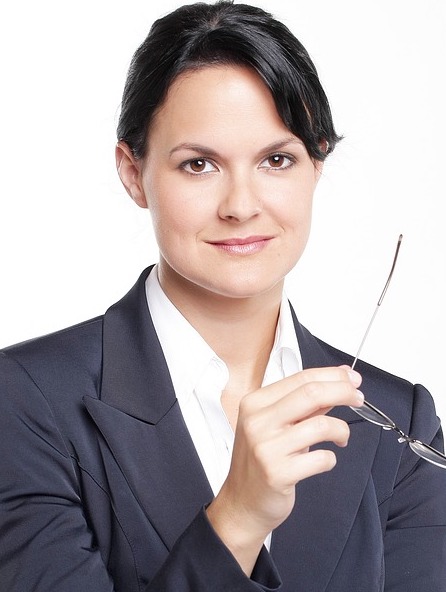 Name:	Petra MustermannGeburtsdatum:	02.10.1987Heimatort:	LuzernZivilstand:	ledig, keine KinderNationalität:	SchweizTelefon:	+41 41 999 99 99E-Mail:	p.mustermann@gmail.comBildung03/2012	Bachelor of Law 	Universität Luzern	Titel der Bachelor-Arbeit: 	„Grenzüberschreitendes Recht bei Urheberrechtsverletzungen“08/2000 - 08/2004	Lehre als Elektroinstallateur	Abschluss Eidg. FZ	Ernst Hess AG, Luzern	 07/2000	Matura	Kantonsschule LuzernBerufliche Tätigkeiten05/2010 – 02/2012	Baggenstoss Temporärbüro	Tätigkeit als Elektroinstallateur 	Telematikprojekte08/2004 – 05/2010	Ernst Hess AG, Luzern	Tätigkeit als Elektroinstallateur 		Bauleitender Monteur im Bereich Neu- und UmbautenSprachenEnglisch	FliessendFranzösisch	VerhandlungssicherRussisch	GrundkenntnisseEDV KenntnisseSPS	Sehr gutJava	GrundkenntnisseMS Office	Sehr gutSAP	gutWeiterbildungen01/2009 - 05/2010	Weiterbildung im Bereich Projektmanagement	inkl. Zertifizierung IPMA Level C	AEB LuzernFreiwilliges Engagement12/2011	Nez-Rouge 	Tätigkeit als Freiwilliger Chauffeur (Nationale Kampagne)Freizeit-Aktivitäten	Fussball (Aktives Vereinmitglied seit 2008), Lesen, KochenMusterort, 06. Mai 2019
Petra Mustermann